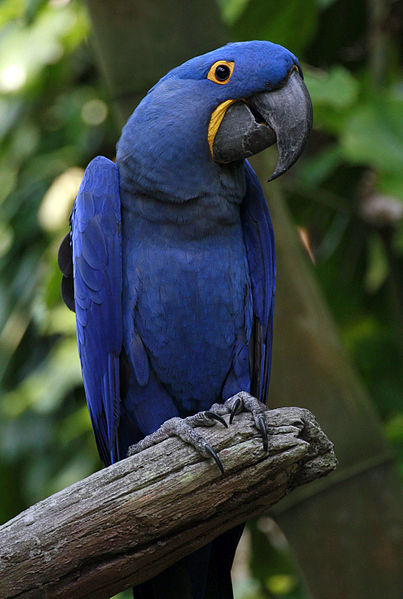 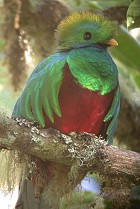 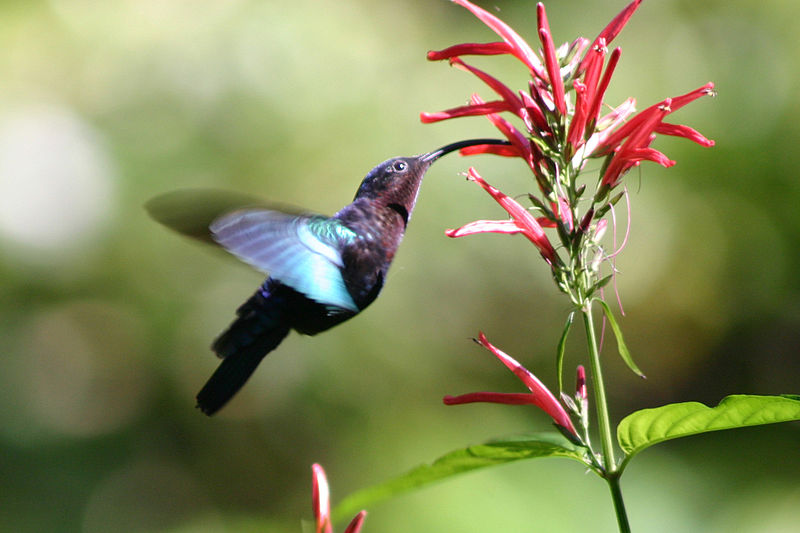 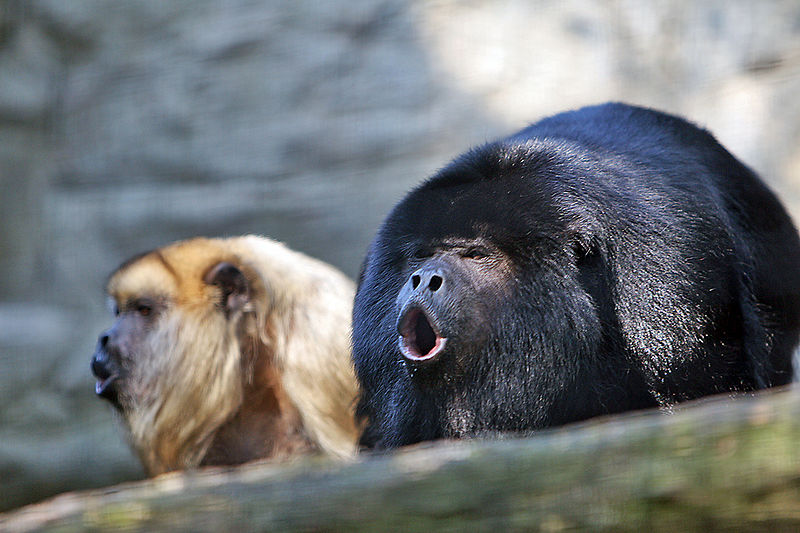 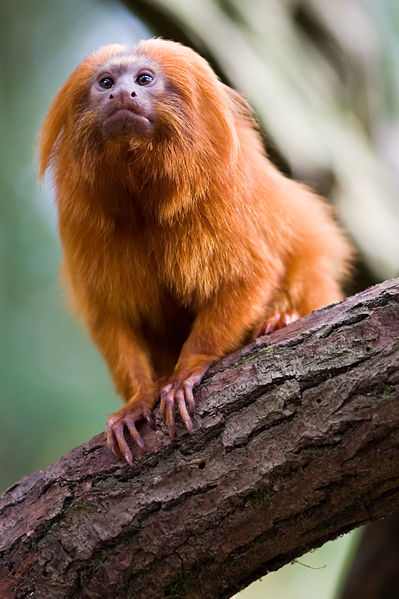 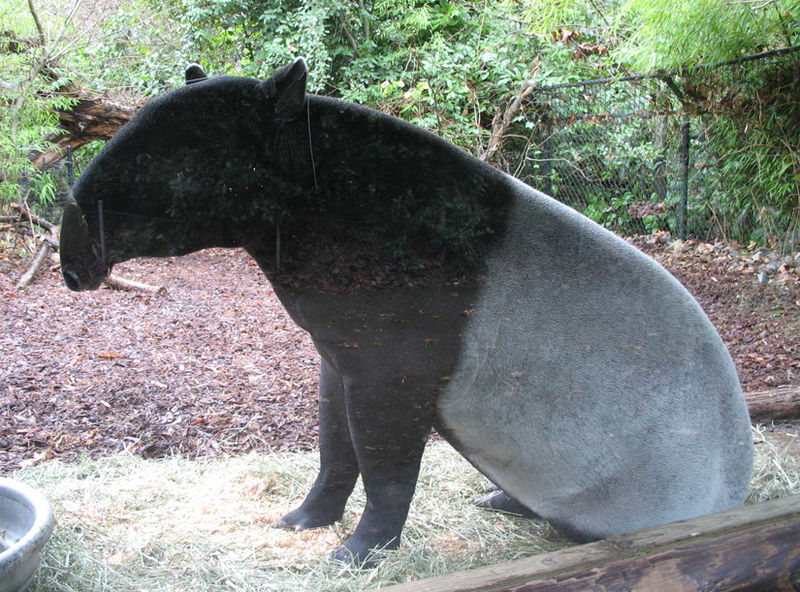 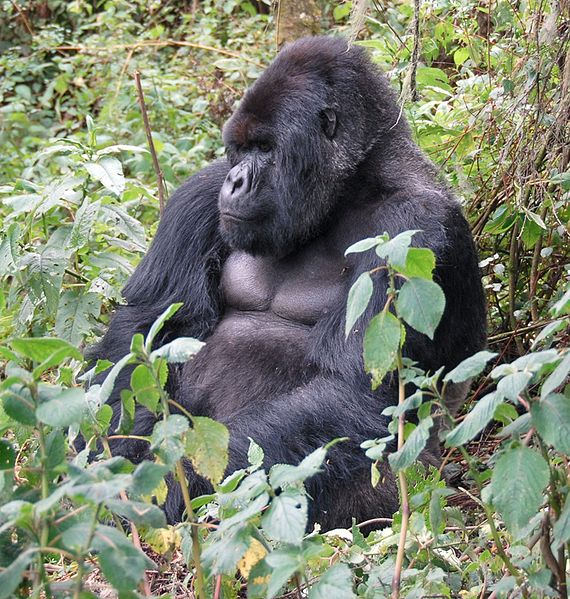 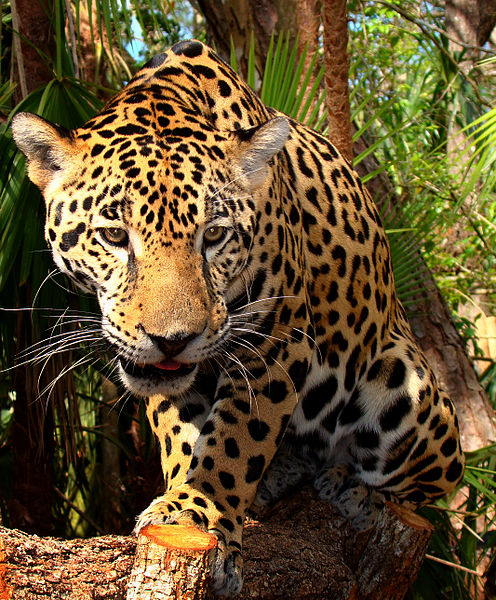 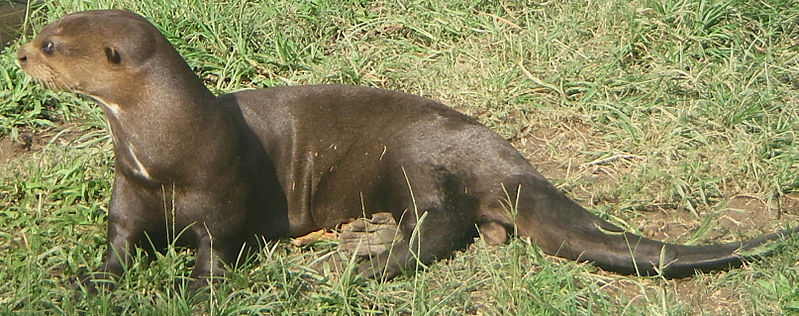 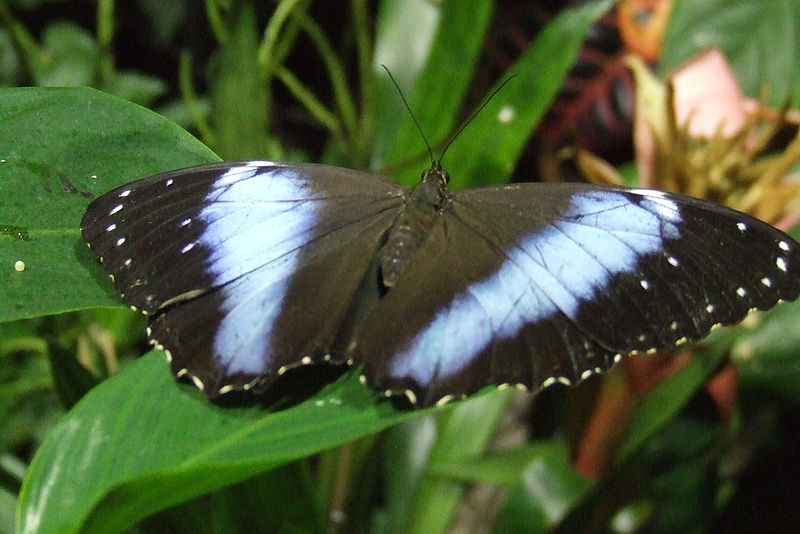 